Elterninformationen Schulhaus FriedbühlSehr geehrte ElternIch hoffe, dass Ihre Kinder gut ins neue Schuljahr gestartet sind. Schon bald finden die Elternabende an den 5. – resp. 6. Klassen statt.Zur Erinnerung: Elternabende 5. Klassen: Donnerstag 27. August um 19.30 Uhr in den Klassenzimmern. Elternabende 6. Klassen: Donnerstag 3. September um 19.30 Uhr in den Klassenzimmern.Bitte die Anweisungen betreffend den Corona Massnahmen (Elternbrief vor dem Schulstart) beachten. Hier noch weitere wichtige Informationen:Kommunikation Schule – Elternhaus:Die Schulkommission hat beschlossen, dass wir aus Datenschutzgründen ab diesem Schuljahr nicht mehr per WhatsApp zwischen Schule und Elternhaus kommunizieren. Erhalten die Lehrpersonen Mitteilungen von Ihnen Mitteilungen per WhatsApp, werden diese nicht mehr beantwortet. Eine sichere Alternative bietet der Messenger «Wire», der dem schweizerischen Datenschutzgesetzt entspricht und sehr ähnlich wie WhatsApp funktioniert. Wir empfehlen Ihnen, diese kostenlose App für die Kommunikation mit der Schule zu nutzen. Möglich ist selbstverständlich auch der Informationsaustausch per Mail, SMS oder Telefon. Bei Fragen wenden Sie sich bitte direkt an die jeweilige Schulleitung.Umbau Schulhaus Friedbühl MSO:Sicher haben Sie vom Entscheid des Regierungstatthalters gelesen. Die Bewilligung für den Umbau wurde erteilt. Wir müssen nun noch abwarten, ob gegen diesen Entscheid bei der nächsten Instanz Beschwerde eingereicht werden wird. Spätestens Anfang September wissen wir das. Die Planung läuft hinter den «Kulissen» natürlich weiter. Mit einem Start ist aber nicht vor Anfang Dezember zu rechnen. Rechtzeitig werde ich Sie dann über die weiteren Schritte (Sicherheit Schulweg während der Bauphase, Sport ohne Sporthalle und weiteren Themen) informieren.Mailadressen: An den Elternabenden werden die jeweiligen Mailadressen noch einmal kontrolliert und wenn nötig korrigiert/ergänzt. Häufig gehen allgemeine Informationen über die Schulleitung an alle Eltern der sechs Klassen. Es kann daher sein, dass beim Mailen dieser Informationen noch nicht alles klappt. Sie können mir gerne eine Mail schreiben und mich über allfällige Änderungen informieren.Flyer: Im Anhang lege ich drei Flyer bei, die wir in Absprach unter den Schulleitungen jeweils an die Eltern senden.Ich wünsche Ihnen allen eine gute – und hoffentlich gesunde Zeit!Freundliche Grüsse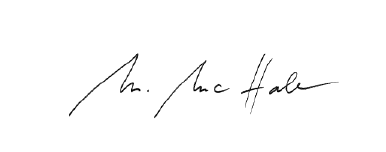 Matthias Mc Hale Schulleitung MSO Friedbühl